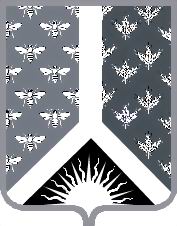 СОВЕТ НАРОДНЫХ ДЕПУТАТОВ НОВОКУЗНЕЦКОГО МУНИЦИПАЛЬНОГО РАЙОНАР Е Ш Е Н И Еот 26 декабря 2017 г. № 273-МНПАОб утверждении Порядка формирования конкурсной комиссии и принятия ею решения о заключении договора о целевом обучении с обязательством последующего прохождения муниципальной службыПринято Советом народных депутатовНовокузнецкого муниципального района26 декабря 2017 г.1. Утвердить Порядок формирования конкурсной комиссии и принятия ею решения о заключении договора о целевом обучении с обязательством последующего прохождения муниципальной службы  согласно приложению к настоящему Решению.2. Настоящее Решение вступает в силу со дня, следующего за днем его официального опубликования.Председатель Совета народных депутатов Новокузнецкого муниципального района                                                                            Е. В. Зеленская                                                                   Глава Новокузнецкого муниципального района                                                                             Д. Г. БеспаловПорядокформирования конкурсной комиссии и принятия ею решения о заключении договора о целевом обучении с обязательством последующего прохождения муниципальной службы  I. Порядок формирования конкурсной комиссии1. Конкурс проводится конкурсной комиссией, которая является постоянно действующим органом. В своей работе комиссия руководствуется Конституцией Российской Федерации, Трудовым кодексом Российской Федерации, законодательством Российской Федерации и Кемеровской области о муниципальной службе, муниципальными нормативными правовыми актами.2. В  состав конкурсной комиссии входят руководитель органа местного самоуправления и (или) уполномоченные им муниципальные служащие, в том числе из подразделения по вопросам муниципальной службы и кадров, юридического (правового) подразделения, представители научных и образовательных организаций, других организаций, приглашаемые органом местного самоуправления в качестве независимых экспертов - специалистов по вопросам, связанным с государственной гражданской службой и (или) муниципальной службой. Число независимых экспертов должно составлять не менее одной четверти от общего числа членов конкурсной комиссии.3. Конкурсная комиссия состоит из председателя, заместителя председателя, секретаря и членов комиссии.Состав конкурсной комиссии формируется таким образом, чтобы была исключена возможность возникновения конфликтов интересов.4. Формой работы комиссии являются заседания. Ведет заседание комиссии председатель комиссии. В период временного отсутствия председателя комиссии (болезнь, командировка, нахождение в отпуске и т.п.) его полномочия осуществляет заместитель председателя комиссии.5. Заседание конкурсной комиссии считается правомочным, если на нем присутствует не менее двух третей от общего числа ее членов. При этом проведение заседания конкурсной комиссии с участием только ее членов, замещающих должности муниципальной службы, не допускается.6. Персональный состав конкурсной комиссии, сроки и порядок ее работы определяются правовым актом органа местного самоуправления, объявившего конкурс, в соответствии с требованиями настоящего Порядка.II. Проведение заседания и принятие итогового решения7. Право участвовать в конкурсе на заключение договора о целевом обучении (далее - конкурс) имеют граждане, владеющие государственным языком Российской Федерации и впервые получающие высшее образование или среднее профессиональное образование по очной форме обучения в образовательных организациях за счет средств бюджетов бюджетной системы Российской Федерации.8. Гражданин, изъявивший желание принять участие в конкурсе, должен на дату поступления на муниципальную службу соответствовать требованиям, установленным статьей 9 Федерального закона от 02.03.2007 № 25-ФЗ «О муниципальной службе в Российской Федерации», статьей 4 Закона Кемеровской области от 30.06.2007 № 103-ОЗ «О некоторых вопросах прохождения муниципальной службы» для замещения должностей муниципальной службы.9. Объявление о проведении конкурса публикуется в печатном средстве массовой информации, в котором осуществляется официальное опубликование муниципальных правовых актов, и размещается на официальном сайте в информационно-телекоммуникационной сети «Интернет» не позднее, чем за один месяц до даты проведения конкурса.В объявлении указываются группы должностей муниципальной службы, которые подлежат замещению гражданами после окончания обучения; квалификационные требования к этим должностям (требования к уровню профессионального образования, направлению подготовки, профессиональным знаниям и навыкам, необходимым для исполнения должностных обязанностей);перечень документов, представляемых на конкурс в соответствии с пунктом 10 настоящего Порядка; место и время их приема; срок, до истечения которого принимаются указанные документы; дата, место и порядок проведения конкурса.При этом срок приема документов для участия в конкурсе должен составлять не менее 20 дней с даты объявления на официальном сайте.10. Гражданин, изъявивший желание участвовать в конкурсе, представляет в орган местного самоуправления:1) личное заявление;2) собственноручно заполненную и подписанную анкету по форме, утвержденной распоряжением Правительства Российской Федерации от 26.05.2005 № 667-р «Об утверждении формы анкеты, представляемой гражданином Российской Федерации, поступающим на государственную гражданскую службу Российской Федерации или на муниципальную службу в Российской Федерации», с приложением фотографии;3) копию паспорта (паспорт предъявляется лично по прибытии на конкурс);4) копию трудовой книжки или иные документы, подтверждающие трудовую (служебную) деятельность гражданина (за исключением случаев, когда трудовая (служебная) деятельность ранее не осуществлялась);5) заключение медицинской организации об отсутствии у гражданина заболевания, препятствующего поступлению на муниципальную службу и ее прохождению;6) справку образовательной организации, подтверждающую, что гражданин впервые получает высшее образование или среднее профессиональное образование по очной форме обучения в государственной образовательной организации за счет средств бюджетов бюджетной системы Российской Федерации, а также содержащую информацию об образовательной программе, которую он осваивает (с указанием наименования профессии, специальности или направления подготовки), о результатах прохождения гражданином промежуточных аттестаций в соответствии с учебным планом, о выполнении им обязанностей, предусмотренных уставом и правилами внутреннего распорядка образовательной организации.11. Гражданин вправе представить другие документы, подтверждающие его профессиональные и личностные качества.12. Несвоевременное либо неполное предоставление документов, указанных в пункте 10 настоящего Порядка, является основанием для отказа гражданину в приеме документов.13. Органом местного самоуправления формируется список кандидатов, допущенных к участию в конкурсе (далее - кандидаты), не позднее, чем за 5 календарных дней до даты его проведения.Конкурс проводится при наличии не менее двух кандидатов.14. Заседание комиссии считается правомочным, если на нем присутствует не менее двух третей от общего числа ее членов.15. Комиссия не позднее? чем за три рабочих дня до начала конкурса направляет кандидатам, допущенным к участию в конкурсе, сообщение о дате и времени его проведения. Кандидат обязан лично участвовать в конкурсе, в случае неявки кандидата он утрачивает право на дальнейшее участие в конкурсе.16. При проведении конкурса комиссия оценивает кандидатов на основании представленных ими документов, также при проведении конкурса могут использоваться не противоречащие законодательству методы оценки профессиональных и личностных качеств кандидатов, включая индивидуальное собеседование, анкетирование, тестирование.Методика проведения конкурсных процедур и критерии оценки претендентов, участвующих в конкурсе на заключение договора о целевом обучении с обязательством последующего прохождения муниципальной службы, утверждается главой Новокузнецкого муниципального района.17. Обсуждение членами комиссии кандидатов и выбор победителя принимается в отсутствие кандидатов.Решения комиссии по результатам проведения конкурса принимаются открытым голосованием простым большинством голосов ее членов, присутствующих на заседании. При равенстве голосов решающим является голос председателя комиссии.Член комиссии, который не согласен с решением комиссии, вправе изложить особое мнение в протоколе.18. По итогам проведения конкурса комиссия принимает одно из следующих решений:о заключении договора о целевом обучении с победителем конкурса;о признании конкурса несостоявшимся.19. Конкурс признается несостоявшимся, если для участия в конкурсе не были отобраны кандидаты.Председатель комиссии вправе повторно принять решение о проведении конкурса, если конкурс признан несостоявшимся, либо победитель конкурса не заключил договор о целевом обучении в установленный срок.20. Результаты голосований и решения комиссии в течение пяти рабочих дней оформляются протоколами заседаний комиссии и подписываются председателем комиссии, секретарем комиссии и всеми присутствующими на заседании членами комиссии.В протоколе указываются: дата и время проведения заседания; список членов комиссии, приглашенных лиц, присутствующих на заседании; повестка заседания; результаты голосования; принятое решение.21. Гражданам, участвовавшим в конкурсе, сообщается о результатах конкурса в письменной форме в течение одного месяца со дня его завершения.Информация о результатах конкурса размещается на официальном сайте администрации Новокузнецкого муниципального района в информационно-телекоммуникационной сети «Интернет».22. Договор о целевом обучении между администрацией Новокузнецкого муниципального района и победителем конкурса заключается в порядке, установленном Законом Кемеровской области от 30.06.2007 № 103-ОЗ «О некоторых вопросах прохождения муниципальной службы».23. Контроль за исполнением обязательств по договору о целевом обучении осуществляется кадровой службой органа местного самоуправления.24. Документы кандидатов, участвовавших в конкурсе и кандидатов, не допущенных к участию, возвращаются им по письменному заявлению в течение трех лет со дня признания конкурса несостоявшимся или подписания протокола об итогах конкурса. До истечения указанного срока документы хранятся в органе местного самоуправления, после чего уничтожаются.25. Граждане, участвовавшие в конкурсе, вправе обжаловать решение комиссии в соответствии с законодательством Российской Федерации.Приложение к решению Совета народных депутатов Новокузнецкого муниципального района от 26 декабря 2017 г. № 273-МНПА«Об утверждении Порядка формирования конкурсной комиссии и принятия ею решения о заключении договора о целевом обучении с обязательством последующего прохождения муниципальной службы»